Безопасное использование газового оборудования для обогрева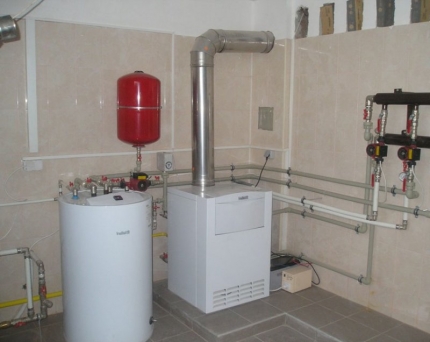 Для обогрева частных домовладений используются газовые котлы. Особенно активно используются обогревательные устройства в период похолодания.  Напоминаем некоторые правила пользования газовыми отопительными устройствами.Помните, что применяемый в быту газ взрыво- и пожароопасен! Ответственность за безопасную эксплуатацию работающих газовых приборов и их содержание в надлежащем состоянии несут их владельцы. Беспечность при эксплуатации газового оборудования может привести к трагедии.Прежде всего, обращаем ваше внимание на то, что по всем вопросам, связанным с использованием газа в быту, необходимо обращаться только к специалистам по эксплуатации газового хозяйства, имеющим лицензию и разрешение на выполнение работ повышенной опасности.В помещении, где установлено газовое оборудование, необходим трехкратный воздухообмен, обеспечение которого возможно только при наличии одновременно двух факторов: открытой форточки или фрамуги (приток воздуха) и вентиляционного канала (вытяжка). Проверить наличие тяги в вентиляционном канале можно с помощью обычного листка бумаги, если поднести его к приемной решетке канала: он должен прилипнуть к ней за счет тяги.Гибкие шланги должны быть по возможности короткими (не более 2 метров) и плотно надетыми на кран. Максимальный срок службы гибкого шланга – четыре года,  но осторожность требует заменять его каждые два года. Зажимной хомут шланга должен обеспечивать полную герметизацию во избежание утечки газа.При эксплуатации газовых конструкций необходимо соблюдать следующие меры безопасности:-не следует включать прибор при незаполненной водой системе отопления;-нельзя пользоваться устройством при наличии поломок в автоматике безопасности.Категорически запрещается:-устанавливать регулятор давления без уплотнительного кольца или прокладки;-сгибать и скручивать резино-тканевый рукав (шланг), допускать повреждение наружного слоя рукава, чтобы не допустить утечки газа; -присоединять детали газовой арматуры с помощью искрообразующего инструмента;-самовольно переустанавливать и ремонтировать газовое оборудование;-применять открытый огонь для обнаружения утечек газа (для этого может использоваться только мыльная эмульсия);-допускать к пользованию газовым оборудование детей дошкольного возраста и лиц, не знающих правил их безопасного использования; -располагать вблизи работающего газового устройства легковоспламеняющиеся материалы и жидкости;-привязывать верёвки к газопроводам (этим нарушается плотность резьбовых соединений, может возникнуть утечка газа и, как следствие, взрыв).Ни в коем случае не используйте газовые плиты для обогрева вашего жилья! Если, войдя в помещение, вы ощутили запах газа, не включайте свет, не чиркайте зажигалкой или спичками, так как эта ошибка может быть роковой.При неисправности газового оборудования или при обнаружении запаха газа, необходимо: -немедленно прекратить его использование;-перекрыть краны;-организовать охрану загазованного места;-проследить за тем, чтобы вблизи не курили и не зажигали огонь, не включали и не выключали электроприборы и электроосвещение; -обеспечить проветривание помещения;-вывести людей из загазованной зоны;-вызвать аварийную газовую службу по телефону «04».С последним пунктом медлить нельзя, так как нужно обязательно выяснить причины утечки газа. В случае большой вероятности или при возникновении взрыва, обязательно вызывайте пожарную службу по телефонам «101» или «112».Таким образом, для того чтобы избежать бед, связанных с неправильной эксплуатацией газового оборудования в быту, соблюдайте соответствующие правила пожарной безопасности. Помните, что от этого зависит не только сохранность ваших жизни и здоровья, но и безопасность ваших близких и соседей. Не перекладывайте всю ответственность на специалистов газовой службы.